Abfall und RecyclingName: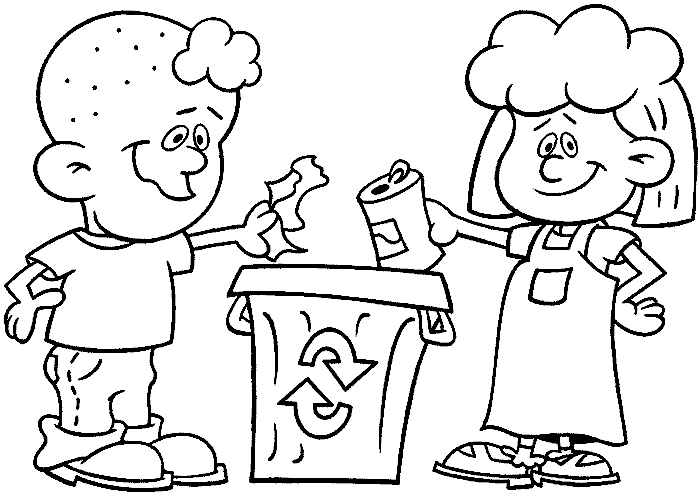 AB 1: Mein VorwissenDas weiss ich schon: Schreibe alles auf, was du schon über dieses Thema weisst. Du darfst auch zeichnen.AB 2: Mein AbfallprotokollAuftrag: Sammle einen ganzen Tag lang den Abfall, welchen du produzierst in einem kleinen Plastiksack. Fülle diese Tabelle aus!Tag / Datum: __.__.2020Wäge deinen Abfallsack am Ende des Tages. Wie viel Abfall hast du produziert?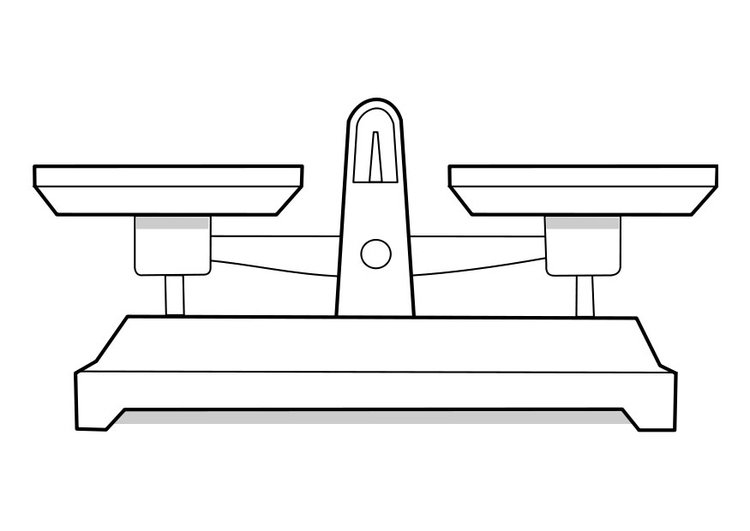 Wie viel Abfall wäre dies in…1 Woche? _______1 Monat? _______1 Jahr? ________AB 3: Was ist eigentlich Müll?Hast du dir schon mal Gedanken darüber gemacht, was Müll eigentlich ist?Wie würdest du einem Ausserirdischen erklären, was Müll ist? Schreibe deine Müll-Erklärung auf diese Zeilen! Denke dabei einfach mal daran, was du jeden Tag wegwirfst. 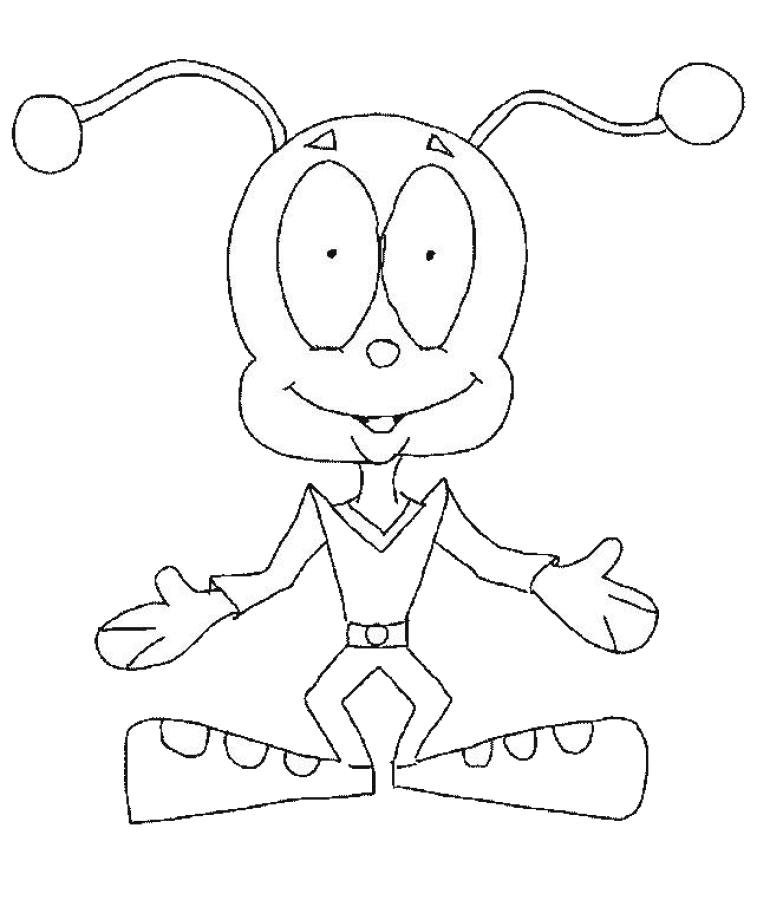 Findest du eine allgemeine Erklärung, was Müll eigentlich ist? Such im Internet oder in einem Lexikon!AB 4: AbfalltrennungAbfall kann in verschiedene Kategorien eingeteilt werden. Trennt ihr zuhause euren Abfall? Welche Symbole kennst du? Mach ein kleines Kreuz daneben.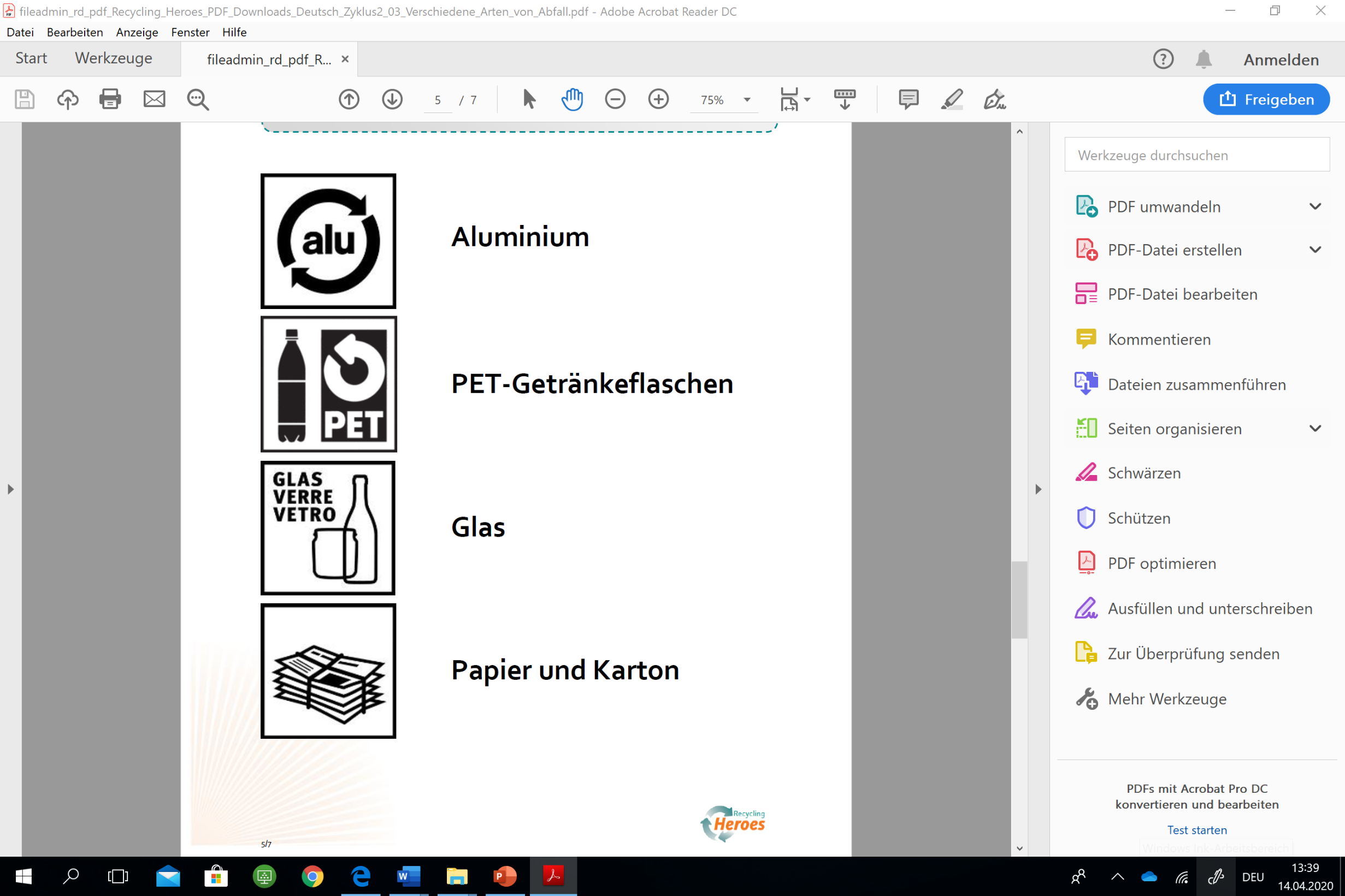 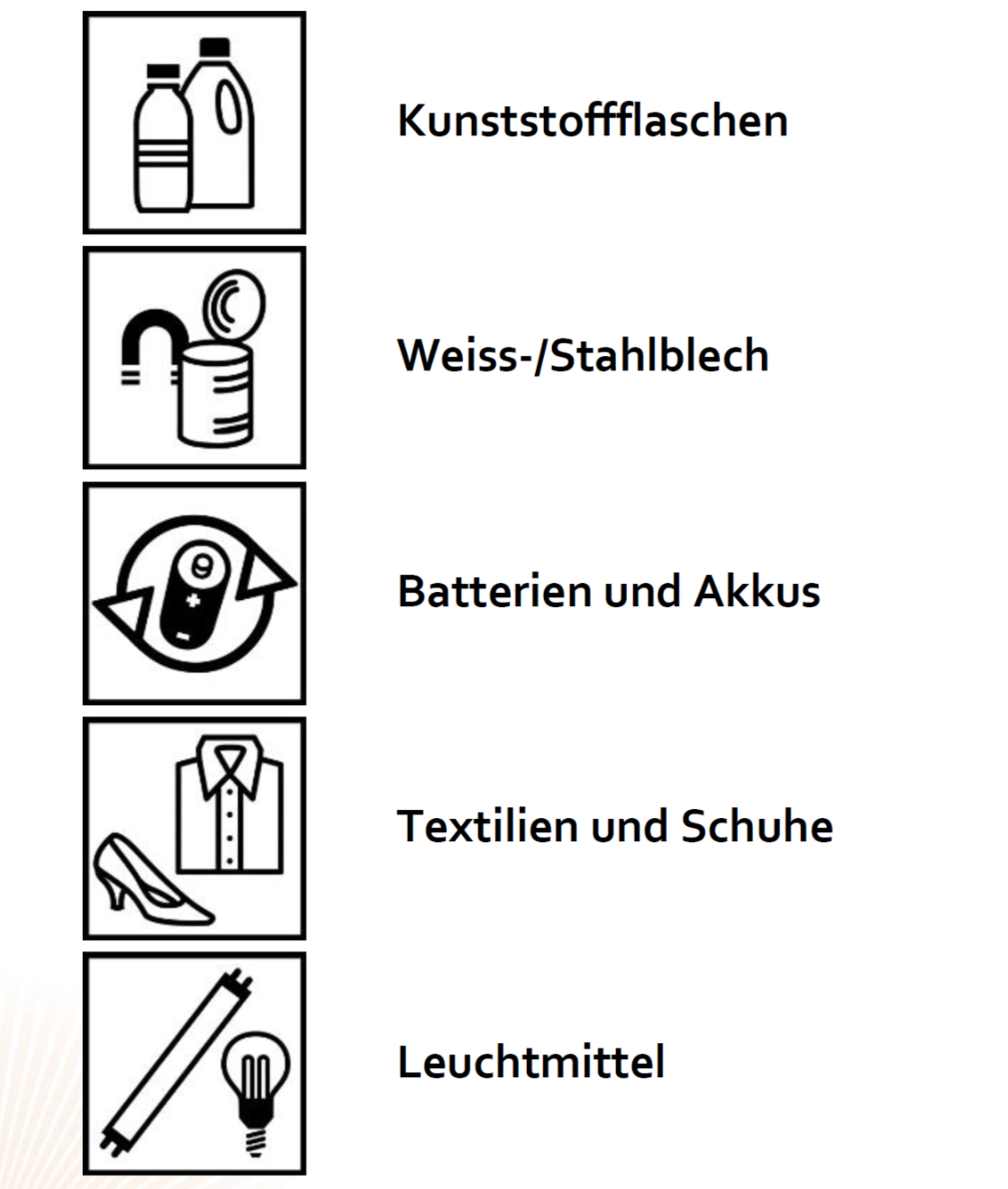 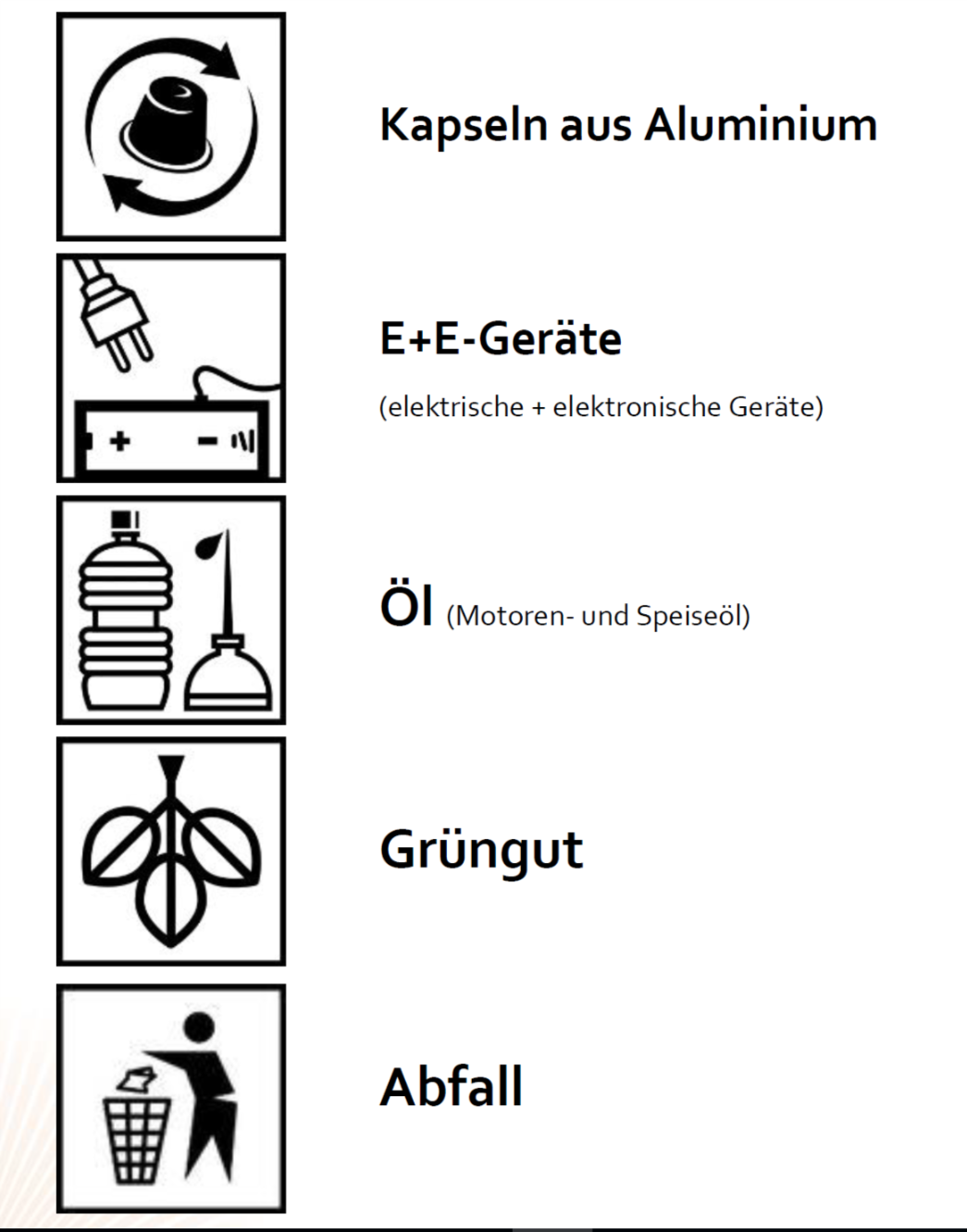 AB 5: RecyclingVielleicht hast du bereits von dem Wort «Recycling» gehört. Ganz einfach erklärt heisst «Recycling», dass Müll wiederverwertet wird. Dies heisst, dass man Dinge, welche man einfach in den Abfall werfen würde, weiter braucht. Ihr kennt dies sicher von zu Hause, wie auch von der Schule. Wenn ich etwas aus einem Blatt Papier ausschneide, heisst dies nicht, dass ich den Rest des Blattes wegwerfen muss, sondern ich kann es noch für eine andere Bastelei gebrauchen.Was oder wie recycelst du auch noch? Schreibe dir einige Ideen auf. Denke dabei an zu Hause, an die Schule, an die Tagesschule und so weiter. Recycelt wird mittlerweile ganz oft._________________________________________________________________________________________________________________________________ Da wir nicht alle Sachen weiterbrauchen können, gibt es «Entsorgungsstellen», bei welchen wir unseren «Müll» sortieren und abgeben können.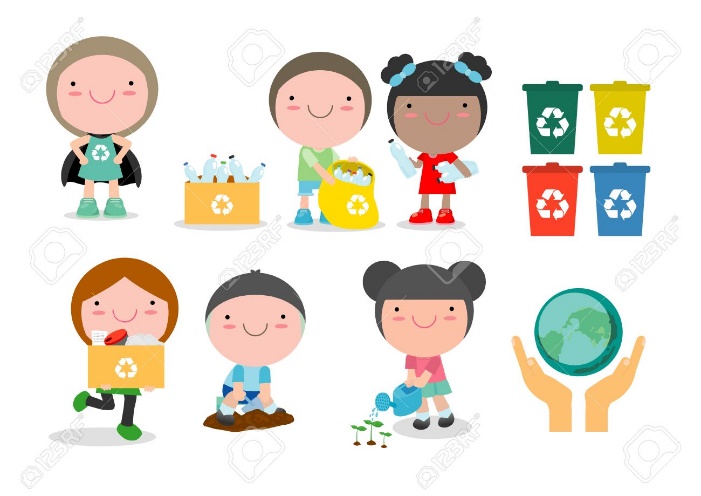 AB 6: Recycling HeroesWir werden mit den Recycling Heroes arbeiten.Schlage im Internet oder in einem Deutsch-English Übersetzer das Wort Hero nach. Was bedeutet es? _________________________________Wir haben diese verschiedenen Heroes: Wonach sehen sie für dich aus?Schreibe zu jeder Figur, welche Stoffe oder Müllarten wohl bei den einzelnen Heroes entsorgt werden können.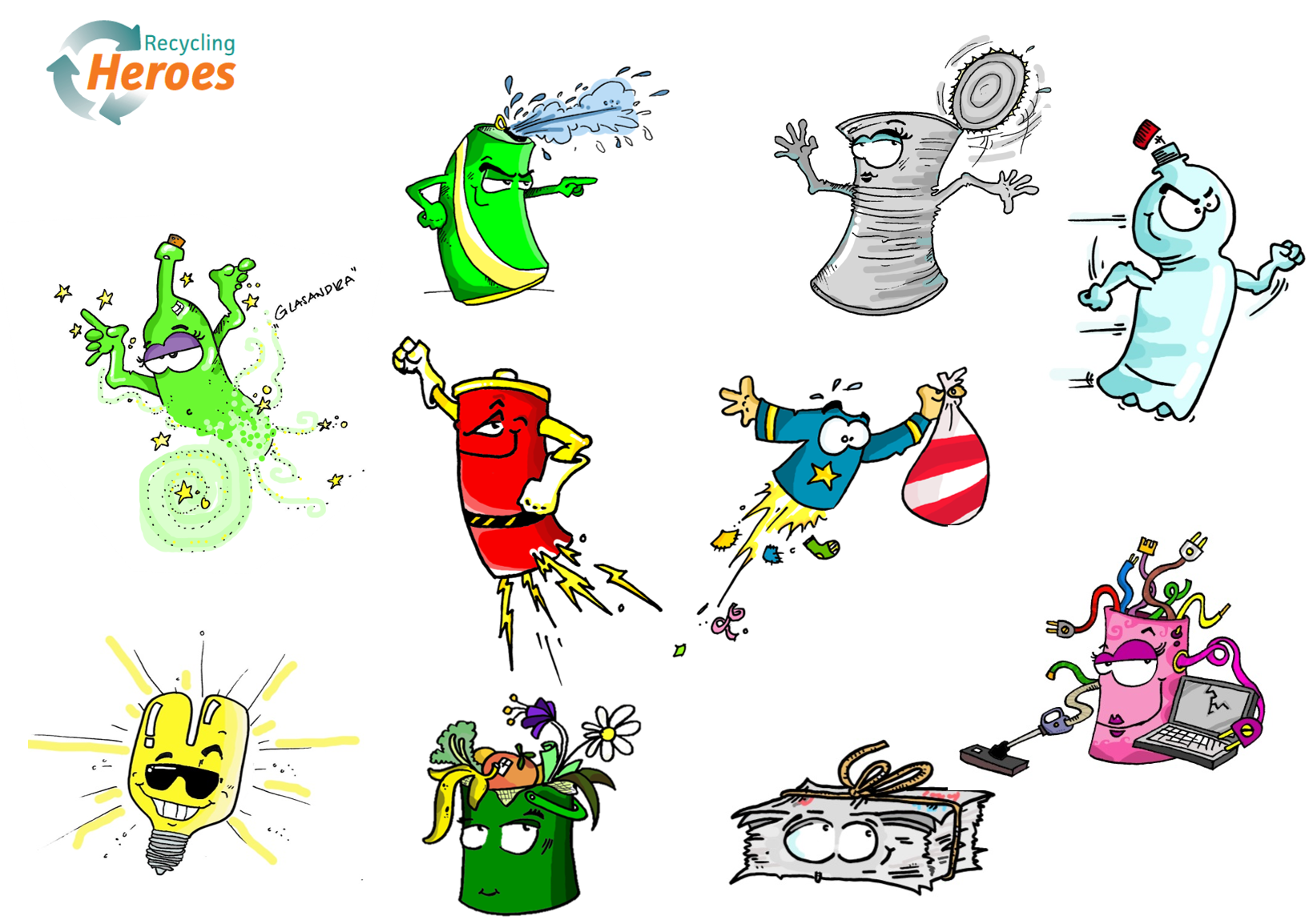 Korrigiere diese Aufgabe unbedingt mit der Lösung, damit du die nächsten Aufgaben gut lösen kannst.AB 7: Was gehört wohin?Nun wissen wir zwar, was recyceln bedeutet, jedoch muss noch klar werden, wo welche Stoffe hinkommen. Es gibt verschiedene Stoffe, welche getrennt werden können. Die wichtigsten sind die folgenden:Wähle dir drei der verschiedenen Stoffe aus und sammle bei dir zu Hause 4 Gegenstände dazu. Schreibe diese Sachen in die Tabelle ein (du kannst auch zeichnen):AB 8: Recycling Heroes – Symbole - Stoffe1. Schreibe die Symbole mit dem richtigen Begriff an.2. Verbinde die Recycling Heroes mit den Symbolen und Stoffen.Achtung: Zwei Stoffe und Symbole haben keinen passenden Recycling Hero. Zeichne einen passenden.Recycling-Hero		  Symbol					Stoff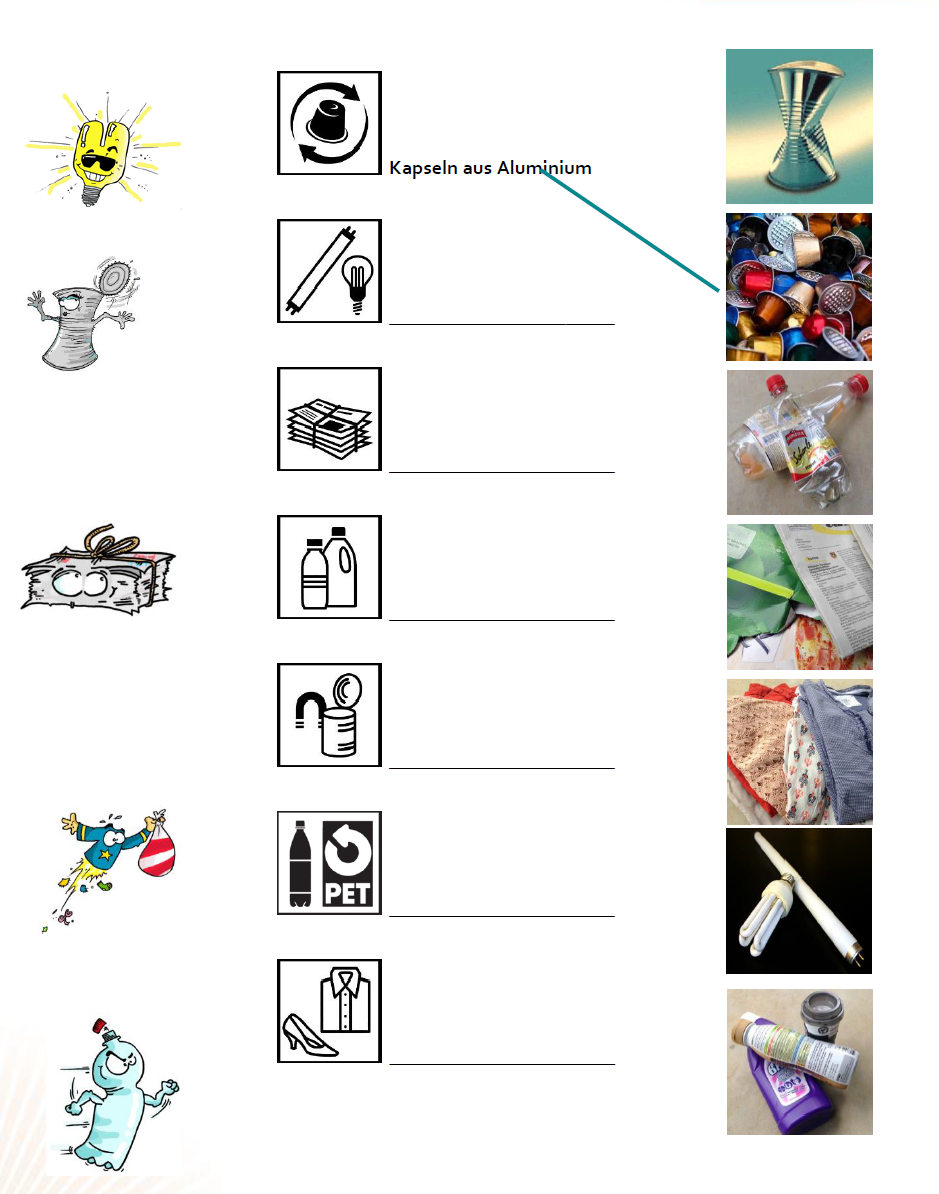 AB 9: LitteringDu kennst bereits den Begriff «Recycling», was so viel wie «Abfall wiederverwerten» bedeutet. Es gibt auch Abfall, den man nicht mehr wiederverwerten kann. Dieser wird in der Kehrichtverbrennungsanlage verbrannt. Dann gibt es noch etwas, das sehr schlecht für Menschen, Tiere und die Umwelt ist. Littering! 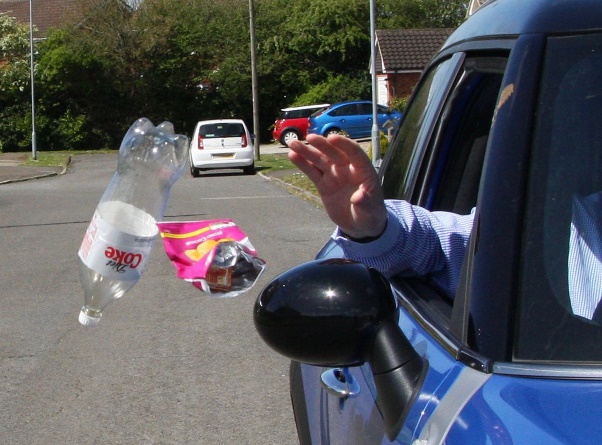 Hast du das Wort «Littering» schon einmal gehört? Nein, noch nie. /  Ja, kenn ich, von……….«Littering» kommt aus dem Englischen. (to litter = wegwerfen, verstreuen)Wir sprechen von Littering, wenn Abfall achtlos auf den Boden geworfen wird oder einfach liegen gelassen wird und NICHT in die Abfalleimer geworfen wird!Beispiele sind: Abfall aus dem fahrenden Auto werfenKaugummi auf den Boden spuckenZigarettenstummel auf den Boden werfenVerpackungen von Lebensmittel oder Getränken ins Gebüsch werfenAbfall nach dem Picknick auf der Wiese liegen lassen______________________________________________________________________Kennst du weitere Beispiele von Littering? Schreibe zwei eigene Ideen auf die leeren Linien.AB 10: Konsum, Littering, Abfall und RecyclingErgänze das Wirkungsschema mit den richtigen Begriffen!-Entsorgung-Kauf-Konsum-Abfall-Recycling-Littering-Geld-Lebensqualität-Sicherheitsgefühl-Klima-Umwelt-Rohstoffe-Energie-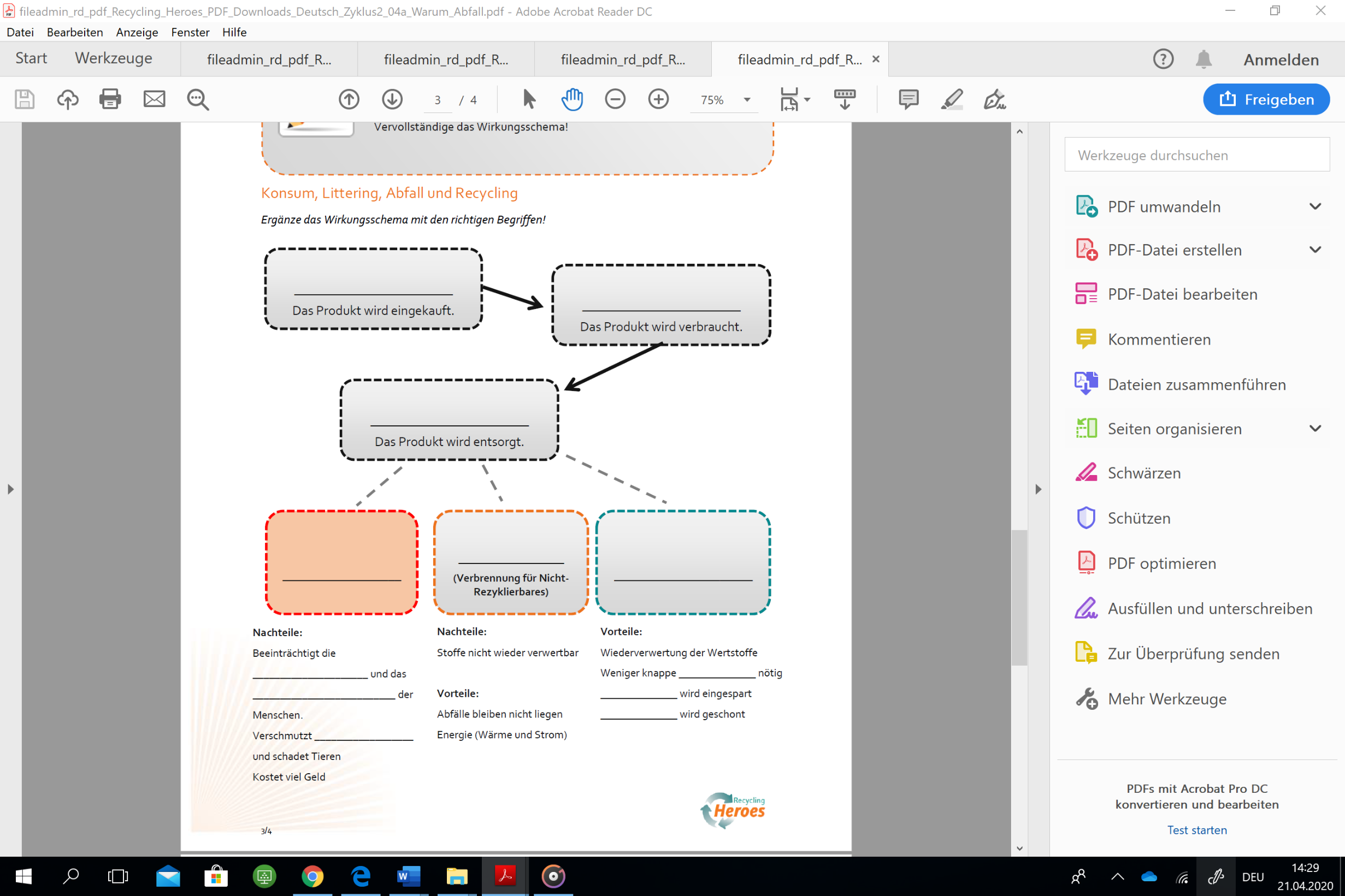 Das will ich noch wissen:Beschreibung: Was?Abfall: Wie viel?Wo würdest du es entsorgen?z.B. eine Bananeeine BananenschaleKompostGlasAluminiumBlechPet Elektrische GerätePapier / KartonLampen / LeuchtenGrünabfälle / KompostBatterienKleidung (die nicht mehr angezogen wird)Beispiel: GrünabfälleEierschaleApfel StielSalatBananenschale